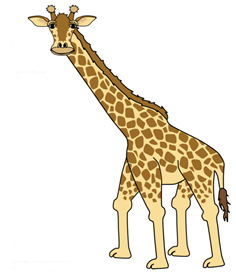 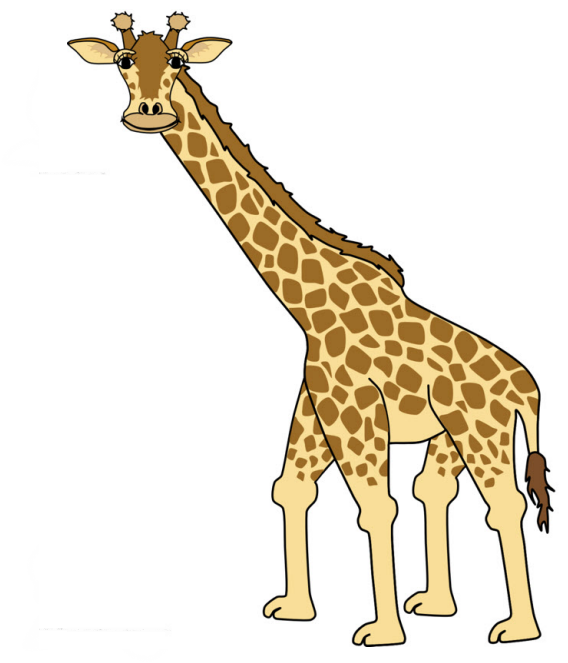 Name	------------------------------------------------------	-------------Date	-------------------------------------------------------------------What I did	--------------------------------------------------------------------------------------------------------------------------------------------------------------------------------------------------------------------------------------------------------------------------------------------------------SignedName	-------------------------------------------------------------------Date	-------------------------------------------------------------------What I did	--------------------------------------------------------------------------------------------------------------------------------------------------------------------------------------------------------------------------------------------------------------------------------------------------------Signed